Meeting of the 9th April 2020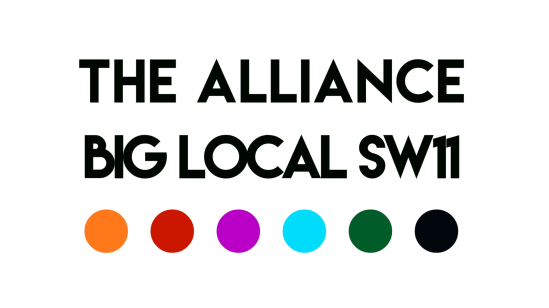 Chair: Robert 	Note taker: DavidPresent: Aaron, Charlie, Del, Esther, Robert, George, Syeda, David ActionsDate of Next Meeting: 16th April, 10:00 ZoomSubjectActionLeadMinutesMinutes of previous meeting to be circulated to BLSW11SICovid-19Syeda gave a progress report on the BLSW11 Alliance Covid-19 Fund launch on the 2nd AprilIt was agreed that everyone would promote this on web sites and through networksRobert reported that Big Local £50k should be paid soon.JV £50k confirmed, AB to arrange paymentIt was agreed that alongside the Covid-19 Fund for the most vulnerable in Battersea, the Alliance should consider the impact on the Sector – this will require some research.  David agreed to leadSIAllRMABDSBattersea Youth VoiceAgreed to delay recruitment Esther, George and Del to meet next week to consider developing a ‘pilot’ scheme about Covid-19 and young peopleGT/E/DTBattersea Volunteer Coordinator It was agreed to postpone recruitmentAllFunding for the SectorLondon FundersCharities Aid FoundationNCVOLB Wandsworth Covid-19 Community FundAllYESGreat success, but needs to be built on! Esther and Del to look at other ways to communicate YES event(s)Battersea Youth web site up! https://www.youth-battersea.co.uk/  Managed by DelE/DTDT